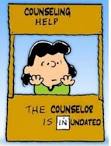 Classroom Guidance Lessons (2014-2015)Pre-KOctober- Using Kind Words (1 class period)KINDERGARTENMarch- Interrupting Chickens (1 class period)GRADE 1September- You Are All Unique (1 class period)October- Friendship Series (1 class period/3 days in a row)November- It’s OK to Make Mistakes (1 class period)Lunch Bunches (October) lists/times will be providedGrade 2November- Whole Body Listening (1 class period)April- Keep Empathy AliveLunch Bunches (Nov- Dec) lists/times will be providedGrade 3September- Getting to Know You (1 class period)November- What is Good About Me? (1 class period)March- The 3 C’s Choices, Chances, Changes (1 class period)Grade 4October- Girl Power (2 class periods) girls 	     Friendships & Good Choices (1 class period) boysJanuary-February- Keeping Kids Safe (3 class lessons- 3 periods)Grade 5November- Career Explorer (1 class period) ** New for 2014-2015January- Keeping Kids Safe (3 class lessons- 3 periods)Lunch Bunch-(Jan-Feb) lists/times will be providedGrade 6September- Anti Bullying Program (1 class lesson)November- Empowerment & Self Esteem (boys/girls- 1 class period each)February- Keeping Kids Safe (1 class lesson- 2 periods)Lunch Bunch-(March-April) lists/times will be providedGrade 7January- Bullying/Empowerment (1 class lesson)May- Keeping Kids Safe (1 class lesson- 2 periods)Grade 8October- Where Am I Headed? High School Preparation (1 class lesson)November- Career Options (1 class lesson) ** New for 2014-2015May- Keeping Kids Safe (1 class lesson- 2 periods)Depending on the needs of the class/issues that arise, I am available to develop lessons throughout the year. Goals for 2014-2015Gossip Lesson for the older gradesCareer curriculum for 5th & 8thPeer Mentor Program Parenting SeriesUMatter/Project FEET (Friends Educating Empathy Together) Assembly Anti Bullying Presentation, “The Power of One” (Thursday Nov. 6th) Two 40 min performancesFriday Coffee with the Counselor (after First Friday Mass)Friday parent meetings 9:30-11, available 11-12:30 for studentsIn September, no lunch bunches. I will be in the cafeteria for grades 4-8 lunchWhat do you see? Realize: everyone has a different perspective. Try to stand in another’s shoes and see/feel what they are experiencing. EMPATHY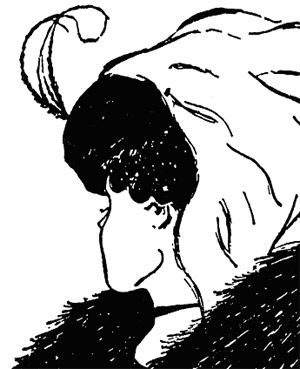 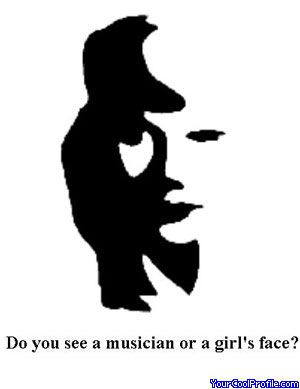 Empathy is…Seeing with the eyes of anotherListening with the ears of anotherFeeling with the heart of anotherEMPATHY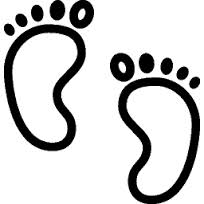 E- Everybody needs somebodyM- Model and mirrorP- Put yourself in their shoesA- Ask if you can helpT- Treat others the way you want to be treatedH- Hurtful or helpful?Y- You feel better and they feel better!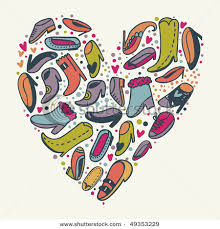 Project FEET (Friends Educating Empathy Together)